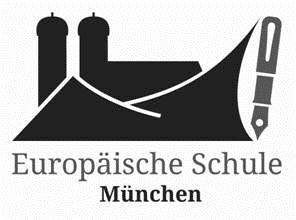 PraktikantIn im Bereich Sozialpädagogik/Pädagogik/Psychologie Zur Unterstützung des GrundschulbereichsDie Europäische Schule München ist eine der größten Schulen Münchens mit einer Schülerzahl von 2400. 28 Nationen sind hier vertreten mit ebenso vielen Sprachen. Die Schule besteht aus einem Kindergarten, einer Grund- und einer Höheren Schule. Der Einsatzort für die Praktikumsstelle ist die Grundschule mit einer Schülerzahl von ca. 1100 Schülern.  Für unser „SMiLe-Team“ (Sozial miteinander leben) suchen wir laufend engagierte PraktikantenIn (m/w) für eine Praktikumsdauer von mindestens 4-6 Wochen, gerne auch länger. Ihre Aufgabe: Unterstützung und Durchführung von präventiven Sozialprojekten und PausenangebotenOrganisation und Vorbereitung von pädagogischen Sitzungen und Arbeitskreisen Hospitation und Beobachtungen in Klassen und von EinzelschülerInnenAdministrative Unterstützung rund um die pädagogische Arbeit des Teams (Evaluation von Fragebögen, Aktenablage, Auswertung von Fragebögen, Kopierarbeiten etc.)Ihr Profil: Sie studieren Sozialpädagogik, (Sonder-) Pädagogik oder PsychologieSie sprechen Deutsch und/oder Englisch und wenn möglich eine weitere FremdspracheSie bringen durch Ihr Studium bereits erste Erfahrungen in der Arbeit mit (Grundschul-) Kindern mitSie besitzen grundlegende Computerkenntnisse Wir bieten Ihnen: multikulturelle Begegnungen in einem multidisziplinären Team die Chance sich aktiv als Teil unseres Teams in einem spannenden, dynamischen und internationalen Umfeld zu verwirklichen Sie erhalten Einblicke und Erfahrungen in die pädagogische, psychologische und therapeutische Arbeit mit Grundschülern. Sie werden entweder in unserem Büro oder direkt bei den Schülern eingesetztDas Praktikum erfolgt unentgeltlichBewerbungen bitte an: Europäische Schule München, Grundschule, Elise-Aulinger-Str. 21, 81739 München, Tel: 089 62 816 185